Il sottoscritto____________________________________________________________________ Nato a _____________________________________________ il __________________________ Residente a ____________________________________________________________________ In via____________________________________________________________n°____________Telefono cellulare ____________________________ e-mail ______________________________iscritto per l’anno 2024 alla sezione del CAI di _________________________________________di professione ____________________________ presa visione del regolamento del corso, delle condizioni assicurative, consapevole di quanto sotto indicato, chiede di essere ammesso a frequentare il 2° STAGE DI AVVICINAMENTO ALLA SPELEOLOGIA.Il Gruppo Speleologico Padovano CAI e la Sezione di Padova del CAI si intendono sollevati da ogni responsabilità per qualsiasi genere di infortunio o incidente che dovesse accadere durante lo svolgimento del corso.Si ricorda agli allievi che la frequentazione delle grotte e delle palestre sono attività che presentano dei rischi. La Scuola del CAI adotta tutte le misure precauzionali affinché nei vari ambiti si operi con ragionevole sicurezza. Con l’adesione al corso l’allievo è consapevole che nello svolgimento dell’attività speleologica un rischio residuo è sempre presente e non mai azzerabile.Padova, il  ________________                                L’allievo _______________________________Per i minori di 18 anni (entrambi i genitori) ____________________________________________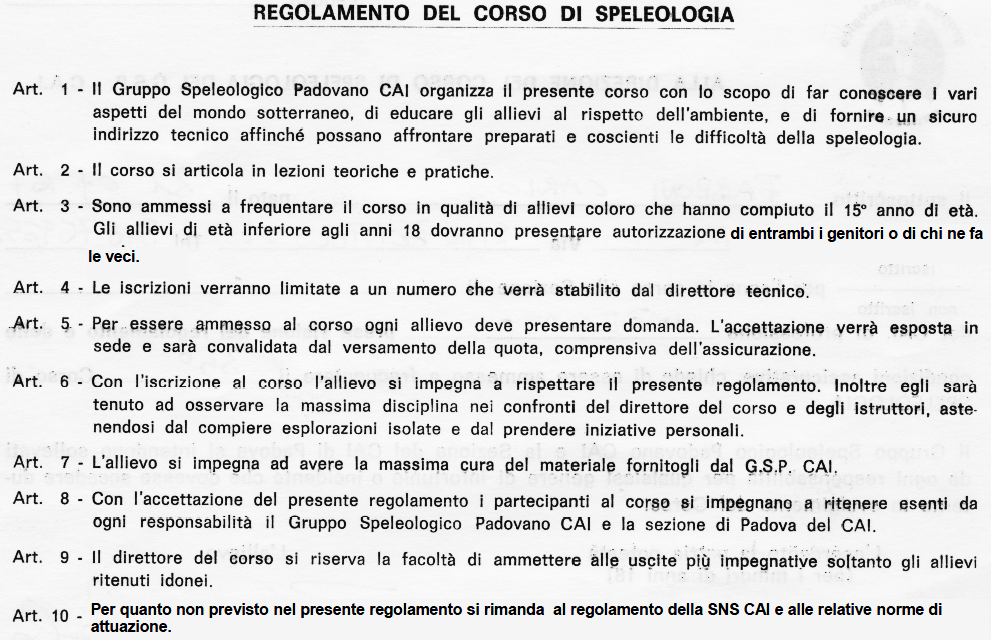 